25.05.2022Ул. Чичаева, устранение прорыва холодного водоснабжения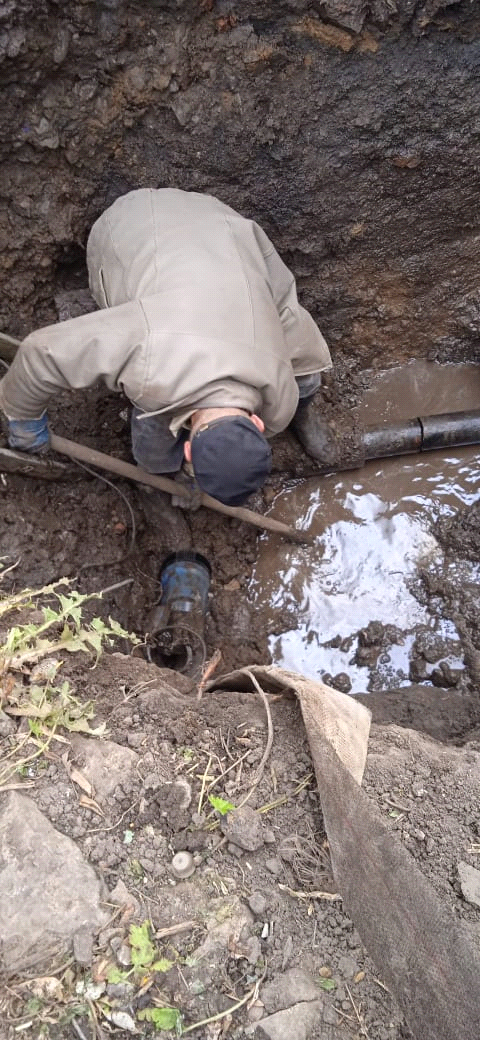 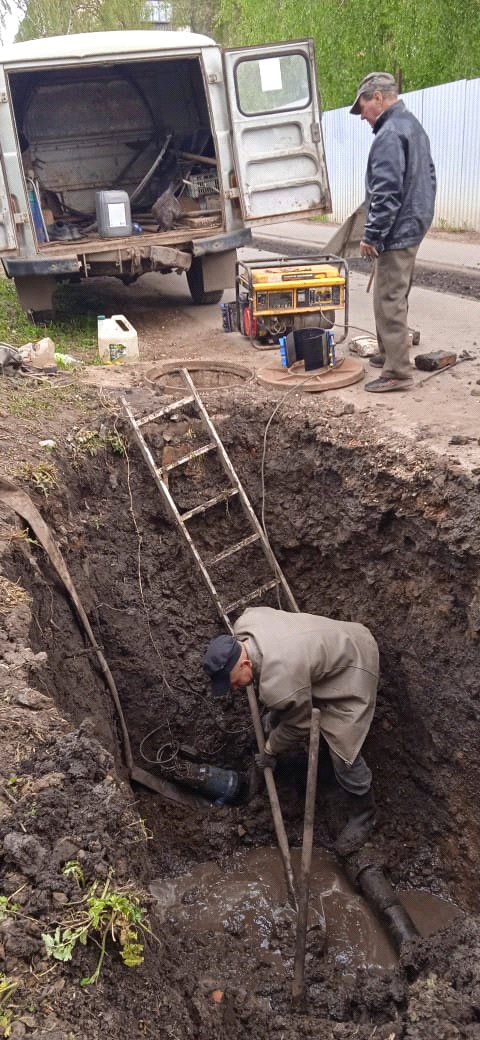 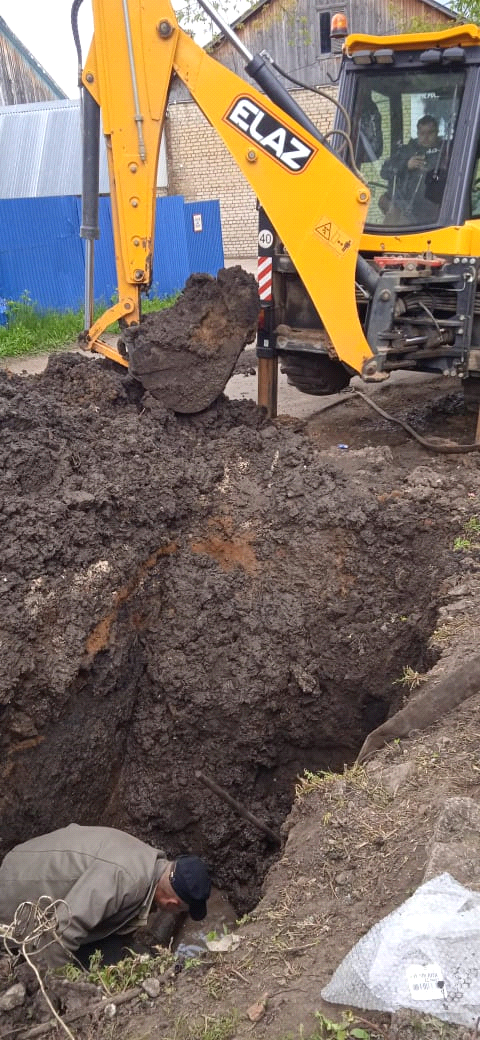 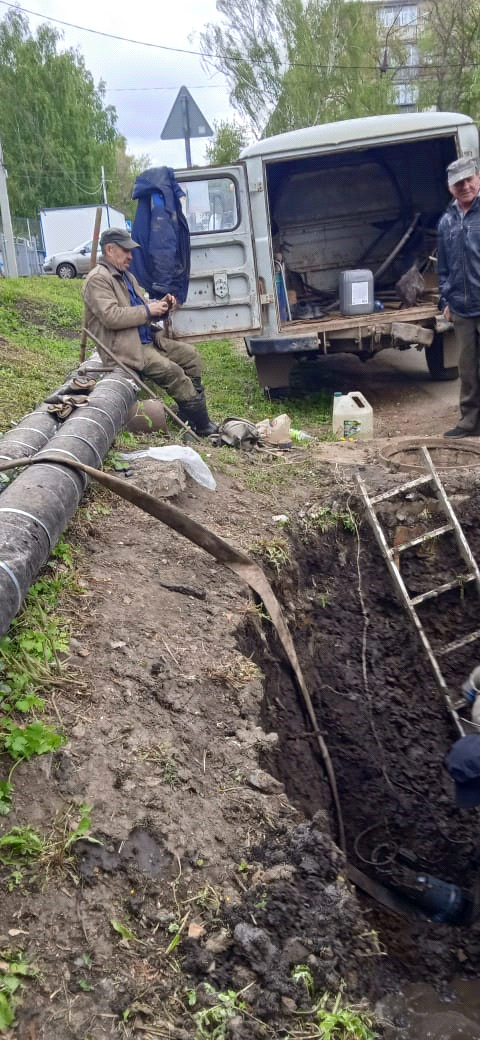 